Aneks nr 4Lista pomocy, które można  uwzględnić w pracach plastycznych:1. Autor: Piotr KordyaszTytuł: StefekOpowiadania o dzieciństwie Stefana Kardynała Wyszyńskiego, Prymasa Polski 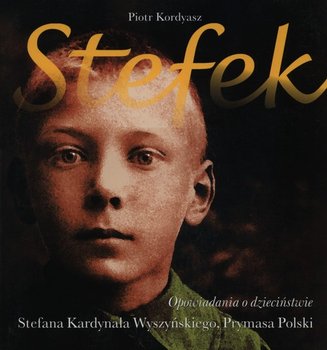 2.https://prymaswyszynski.plhttps://kmt.uksw.edu.pl/nauczanie-o-rodzinie-wyszynskiego-artykulhttps://www.youtube.com/watch?v=_wxKFET_2Fwhttps://www.youtube.com/watch?v=yhDgrxioNHohttps://www.youtube.com/watch?v=Vvl4-z4JHqU